(NAVN)
(STILLING)
Mail 
(NAVN) 
(STILLING)
Mail 
(FORSKNINGSGRUPPENS LOGO)(NAVN)
(STILLING)
Mail 
(NAVN)
(STILLING)
Mail 
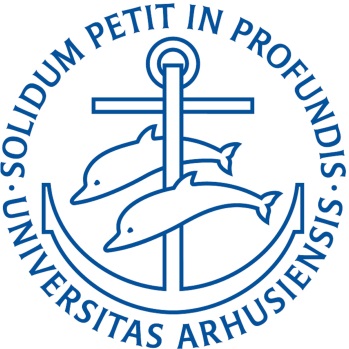 (NAVN) 
(STILLING)
Mail 
(NAVN) 
STILLING  
Mail 
